The Department of Romance Languages and LiteraturesHarvard Universitycordially invites you toA Celebration of Miguel de Cervantes Saavedra: TEXTS AND VOICESFriday, February 17, 2017, 3-7 p.m.in the Observatory of the Instituto Cervantes at Harvard University2 Arrow Street, 4th floorAs we enter another Cervantine anniversary, marking in 2017 the 400 years in print of Los trabajos de Persiles y Sigismunda [The Labors of Persiles and Sigismunda], members of the  Department of Romance Languages and Literatures of Harvard University gather to share the work that has grown out of their academic and personal experience with Cervantes’s fictions.  Panels featuring individual presentations and discussion will be followed by reading by María Gómez Lara (winner of the prestigious Loewe Prize for Young Poets) from her unpublished collection, Don Quijote a voces, and a reception.Presenters: Antonio Arraiza, Ignacio Azcueta, Cristina García-Navas, José de León González, Elizabeth Lagresa, Wilnomy Pérez-Pérez, Gabriela Poma, Rodrigo del Río, María Gómez Lara.  PLEASE RSVP: info-observatory@fas.harvard.edu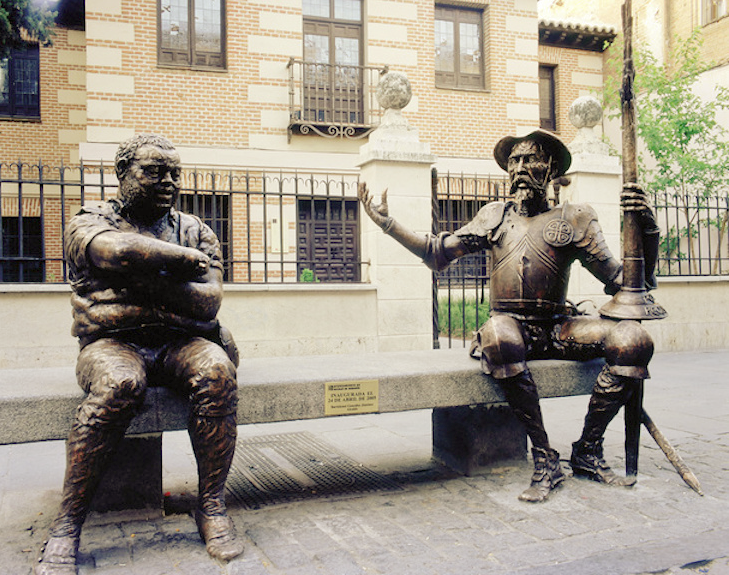 